                           Общие положения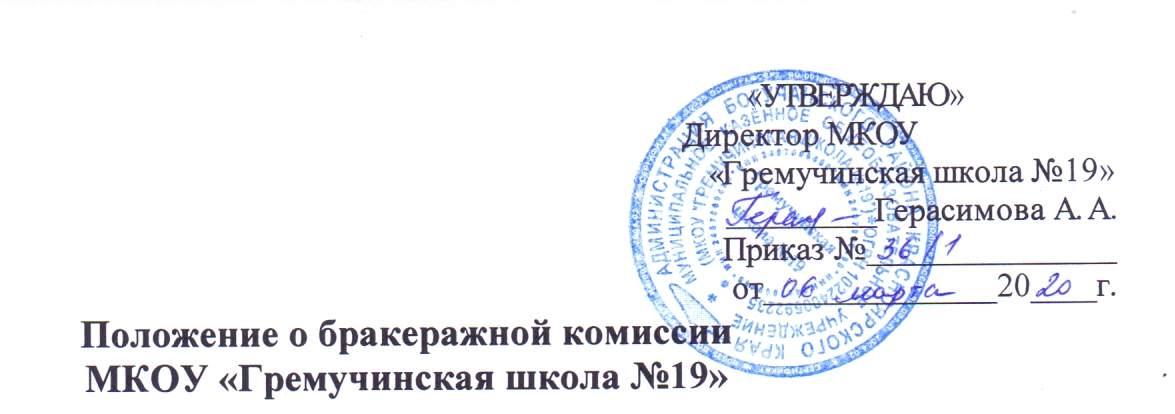  Настоящее Положение разработано на основе следующих нормативных документов: СанПиН 2.4.5.2409 – 08, ГОСТ 31986-2016, 1.1. Основываясь на принципах коллегиальности управления образовательным учреждением, а также в соответствии с Уставом школы в целях осуществления контроля за организацией питания детей, качества поставляемых продуктов и соблюдения санитарно-гигиенических требований при приготовлении и раздаче пищи в школе создается и действует бракеражная комиссия. 1.2. Назначение бракеражной комиссии - обеспечение постоянного контроля за работой школьной столовой. 1.3. Бракеражная комиссия в своей деятельности руководствуется требованиями СанПиН,  технологическими картами, ГОСТами, нормативными актами школы. 1.4. Бракеражная комиссия периодически (не реже 1 раза в полугодие) отчитывается о работе по осуществлению контроля за работой столовой на совещаниях при директоре или на собраниях трудового коллектива. 1.5. Руководство  школы обязано содействовать деятельности бракеражной комиссии и принимать меры к устранению нарушений и замечаний, выявленных комиссией. 1.6. Срок действия данного положения не ограничен.2. Управление и структура бракеражной комиссии2.1. Бракеражная комиссия создается приказом директора школы на учебный год. Состав комиссии, сроки ее полномочий оговариваются в приказе. 2.2. Количество членов бракеражной комиссии должно  быть не менее 3.(Количество членов бракеражной комиссии определяется таким образом, чтобы на момент снятия бракеража пищи в ОУ находились данные работники, в соответствии с графиком работы). 2.3. В состав бракеражной комиссии входят представители  администрации, медицинский работник, шеф-повар. (Можно привлекать представителей родительской общественности, при наличии санитарной одежды, медицинской книжки, знаний критериев оценки качества блюд и не имеющих ограничений по медицинским показаниям). 3. Обязанности бракеражной комиссииБракеражная комиссия обязана:осуществлять контроль за работой столовой;проверять санитарное состояние пищеблока;контролировать наличие маркировки на посуде;контролировать выход готовой продукции;контролировать наличие суточных проб;проверять соответствие процесса приготовления пищи технологическим картам;проверять качество поступающей продукции;контролировать разнообразие блюд и соблюдение цикличного меню;проверять соблюдение условий хранения продуктов питания, сроков реализации;проводить бракераж  готовой продукции;предотвращать пищевые отравления и желудочно-кишечные заболевания;отчитываться о своей работе на заседаниях различных совещательных органов и комиссий;своевременно выполнять рекомендации и предписания вышестоящих и контролирующих организаций. 4. Права бракеражной комиссииБракеражная комиссия имеет право:   осуществлять контроль за соблюдением санитарно-гигиенических норм при транспортировке, доставке и разгрузке продуктов питания; проверять пригодность складских помещений; следить за правильностью составления меню;следить за соблюдением правил личной гигиены работниками пищеблоков;периодически присутствовать при закладке основных продуктов;вносить на рассмотрение администрации школы предложения по улучшению качества питания и повышению культуры обслуживания. 5. Содержание и формы работы бракеражной комиссии5.1.  Бракеражная комиссия проверяет наличие суточных проб.  5.2.  Бракеражная комиссия путем взвешивания 5-10 порций определяет фактический выход одной порции. Вес порционных изделий не должен быть меньше должной средней массы  (допускаются отклонения +,- 3% от нормы выхода).5.3. Для проведения бракеража необходимо иметь на пищеблоке весы, пищевой термометр, чистые приборы, питьевую воду, тарелки с указанием веса на обратной стороне (вмещающие как 1 порцию блюда, так и 10 порций), линейку. 5.4. Члены бракеражной комиссии  ежедневно приходит на снятие бракеражной пробы за 30 минут до начала раздачи готовой пищи.  5.5. Предварительно комиссия должна ознакомиться с меню: в нем должны быть дата, полное наименование блюда, выход порций, цена. Меню должно быть утверждено директором школы, подписано шеф-поваром. 5.6. Бракеражную пробу берут из общего котла, предварительно тщательно перемешав пищу в котле. Бракераж начинают с блюд, имеющих слабовыраженный запах и вкус (супы и т.п.), а затем дегустируют те блюда, вкус и запах которых выражены отчетливее, сладкие блюда дегустируются в последнюю очередь.5.7. Результаты бракеражной пробы заносятся в «Журнал бракеража готовой кулинарной продукции». Данный журнал установленной формы (СанПиН 2.4.5.2409 – 08, форма 2) оформляется подписями (членами бракеражной комиссии, не менее 3 человек). Замечания и нарушения, установленные комиссией при приготовлении блюд, заносятся в этот же журнал, в графу для примечаний. Бракеражный журнал должен быть пронумерован, прошнурован и скреплён печатью; хранится бракеражный журнал у шеф-повара. Результаты органолептической оценки (в виде баллов) заносятся в графу «Результаты органолептической оценки и степени готовности блюда» 6. Бракераж пищи 6.1. Все блюда и кулинарные изделия, изготовляемые в столовой школы, подлежат обязательному бракеражу по мере их готовности. Бракераж пищи проводится до начала отпуска каждой вновь приготовленной партии. 6.2. Оценка качества продукции заносится в бракеражный журнал до начала её реализации. При нарушении технологии приготовления пищи комиссия обязана снять изделия с раздачи, направить их на доработку или переработку, а при необходимости - на исследование в санитарно - пищевую лабораторию. 6.3. За качество пищи несут ответственность медсестра, шеф-повар столовой. 6.4. Оценка качества блюд и готовых кулинарных изделий производится по органолептическим показателям: вкусу, запаху, внешнему виду, цвету, консистенции. В зависимости от этих показателей даются оценки изделиям. (Критерии оценки качества блюд, приложение 1,2). 6.5. О лицах, виновных в неудовлетворительном приготовлении блюд и кулинарных изделий, ставится в известность администрация МКОУ «Гремучинская школа №19». 6.7. Органолептическая оценка дается на каждое блюдо.  7. Осуществление контроля за работой бракеражной комиссии7.1. Контроль за работой бракеражной комиссии осуществляет директор школы.  7.2. В случае невозможности решения спорных вопросов между членами комиссии, работниками столовой и другими лицами, директор школы создают временную комиссию для решения спорных вопросов.  7.3. Председатель бракеражной комиссии и ее члены имеют право на начисление стимулирующих выплат (по зоне подчинения).  Приложение 1О проведении органолептической оценки, правилах снятия бракеража готовой продукцииВыполняя требования СанПин 2.4.5.2409-08 и обеспечивая контроль за качеством блюд, поступающих на реализацию необходимо руководствоваться п. 14.6 указанного СанПина.Выдача готовой пищи осуществляется только после снятия пробы.Оценку качества блюд проводит бракеражная комиссия в составе не менее трех человек: медицинского работника, работника пищеблока, и представителя администрации ОУ по органолептическим показателям (пробу снимают непосредственно из емкостей, в которых пища готовится).Качество продукции общественного питания (пищеблока образовательного учреждения: совокупность свойств продукции общественного питания, обуславливающих ее пригодность к дальнейшей обработке и/или употреблению в пищу, безопасность для здоровья потребителей, стабильность состава и потребительских свойств (ГОСТ Р 50763-2007 Продукция общественного питания, реализуемая населению).Качество полуфабрикатов, блюд и кулинарных изделий, а также сырья оценивают по результатам анализа части продукции, отобранной из партии. Партией считается любое количество кулинарной продукции одного наименования, изготовленной предприятием за смену.Оценка качества кулинарных изделий проводится органолептически от каждой партии приготовленных блюд.Условия проведения органолептического анализаПри проведении органолептического анализа качества продукции общественного питания необходимо соблюдать определенные требования, в том числе: к помещению, приборам и материалам, и специалистам в области органолептического анализа.На предприятии общественного питания для проведения органолептического анализа следует использовать комнату (кабинет) зав. производством, комнату персонала или в отдельных случаях- холодный цех. Помещение должно иметь постоянную температуру +18 +20С, быть изолированным от посторонних запахов, которые могут отвлекать внимание оценщиков. Помещение должно быть хорошо и равномерно освещено. Независимо от дневного света должно иметься потолочное люминесцентное освещение.Требуемые приборы и материалыДля проведения органолептического анализа необходимо использовать: поварскую иглу, ложки из нержавеющей стали для отбора проб жидких блюд, ножи, вилки из нержавеющей стали для отбора проб блюд с плотной консистенцией; тарелки или блюда для отбора проб; черпаки для отбора проб из котлов, блокнот и карандаш для записей.Требования к специалистам.Органолептический анализ продукции общественного питания должны осуществлять профессионально подготовленные специалисты, имеющие определенные навыки, знающие методику проведения органолептического анализа и систему оценки качества, в том числе специалисты пищевых лабораторий и работники предприятий общественного питания – члены службы контроля качества, члены бракеражной комиссии.Методика проведения органолептического анализаПеред проведением органолептического анализа специалисты (члены комиссии) должны ознакомиться с действующей нормативной и технологической документацией на исследуемую продукцию, включающую требования к ее качеству. Кулинарные изделия, блюда, подлежащие оценке должны соответствовать ежедневному меню, утвержденному руководителем образовательного учреждения, а также меню ассортимента дополнительного питания обучающихся в объемах выхода блюд, указанных в меню-раскладке.Оценку качества блюд и кулинарных изделий проводят, как правило, по таким органолептическим показателям как: внешний вид, цвет, консистенция, запах и вкус. Для отдельных групп блюд количество показателей качества может быть снижено (прозрачные супы) или увеличено (мучные и булочные изделия).Органолептический анализ блюд и кулинарных изделий проводят путем последовательного сопоставления этих показателей с их описанием в действующий нормативно-технической и технологической документации.Очередность анализа и оценки отдельных показателей качества блюд (изделий) должна отвечать естественной последовательности органолептической оценки. Сначала должны быть приняты во внимание показатели, определяемые зрением (внешний вид, форма, цвет), затем обонянием и осязанием, и, наконец, свойства, оцениваемые только посредством дегустации (сочность, крошливость, рассыпчатость, размельчение, соленость мясных, рыбных и овощных продуктов). Пробы должны представляться для оценки по постепенно возрастающей интенсивности импульса.При характеристике внешнего вида: обращают внимание на его конкретные признаки, такие как форма и ее сохранность в готовом блюде (изделии), состояние поверхности, вид на разрезе (изломе), правильность оформления блюда.При характеристике цвета: определяют основной тон продукта, его интенсивность и оттенки, устанавливают отклонения от цвета, свойственного данному блюду, оценку блюда проводят на поверхности светло-серого цвета во избежание явления светового контраста. Запах определяют при затаенном дыхании: производят глубокий короткий вдох, задерживают дыхание на 2-3 секунды и выдыхают.При определении запаха: устанавливают типичный (свойственный) запах, а также определяют наличие посторонних запахов. Для лучшего восприятия запаха следует создать условия, способствующие испарению летучих веществ, например, увеличивают поверхность блюда (изделия).  Консистенцию определяют: прикосновением к блюду рукой, легким прощупыванием его указательным и большим пальцами, а также приложением усилий - нажатием, надавливанием, прокалыванием, разрезанием (рыба, мясо, желе), размазыванием (паштет, повидло), разжевыванием (капуста, огурцы); по осязанию в полости рта, густоте, клейкости и силе нажима на блюдо (изделие) (например, консистенция жидкая, сиропообразная, густая, плотная или хрустящая);      по зрительным ощущениям (например, вязкость жидкости при переливании, густота сметаны при размешивании ложкой).      При определении вкуса: следует помнить, что органы чувств, возбуждаемые сильными раздражителями, теряют впечатлительность и на воздействие слабых раздражителей не реагируют. Поэтому сначала пробуют блюда (изделия), имеющие нежный слабовыраженный вкус и запах (например, крупяные супы). Нельзя представлять для оценки кислое блюдо после сладкого и горькое перед сладким или кислым сладкие блюда оценивают последними; пробу следует хорошо разжевать, распределить ее по всей поверхности ротовой полости и задержать на 5-10 с во рту, чтобы растворимые вещества продукта перешли в слюну и образующийся раствор воздействовал на вкусовые рецепторы;  не рекомендуется брать в рот большое количество продукта (более 5 г);  для обнаружения горечи продукт следует пережевывать медленно, во рту он должен находиться дольше, чем при определении сладкого и соленого вкусов. При органолептическом анализе явно недоброкачественного блюда, что определяется его внешним видом и запахом, вкусовую пробу не проводят. Вкусовые рецепторы могут адаптироваться к разным вкусовым ощущениям, поэтому при анализе необходимо делать перерывы: прополаскивать рот кипяченой водой или закусить слегка зачерствевшим пшеничным хлебом.     Нельзя брать в рот одновременно большое количество холодного блюда, чтобы не переохладить поверхность языка и ротовой полости, так как при их охлаждении до 0 °С резко снижается чувствительность вкусовых рецепторов.  В процессе органолептического анализа различных групп блюд и кулинарных изделий необходимо соблюдать общие правила.     Органолептический анализ следует производить при той же температуре, при которой эти блюда (изделия) реализуют и употребляют. Органолептический анализ блюд на раздаче начинают с оценки правильности их порционирования и подачи, тщательности оформления блюд: соответствия посуды, укладки гарнира и т.д.     Для отбора пробы заправочных супов (щи, борщи, рассольники, солянки и др.) содержимое котла (кастрюли) осторожно, но тщательно перемешивают и отливают в тарелку. Вначале ложкой отделяют жидкую часть и опробывают ее. Дегустацию надо производить без добавления сметаны, т.к. она маскирует возможные дефекты. Затем разбирают плотную часть и сравнивают ее состав с рецептурой (например, наличие лука, петрушки и т.д.). Каждую составную часть исследуют отдельно, отмечая соотношение жидкой и плотной части, консистенцию продуктов, форму нарезки, вкус. Наконец, дегустируют блюдо в целом с добавлением сметаны, если она положена по рецептуре. Основными показателями качества прозрачных супов являются прозрачность, концентрированный вкус, обусловленный наличием экстрактивных веществ (для мясных и рыбных бульонов) и запах. Поэтому при их органолептическом анализе прежде всего обращают внимание на внешний вид бульона, его цвет, отсутствие взвешенных частиц, блесток жира. Все гарниры к супам опробывают отдельно, а те, которые при подаче заливают бульоном, еще и вместе с ним, обращая внимание на то, не портят ли они вид блюда: не придают ли ему мутность, не всплывает ли от них на поверхность жир и т.д.     При оценке качества супов-пюре содержимое котла (кастрюли) тщательно перемешивают черпаком и отбирают пробу супа. Затем, выливая ее струйкой, определяют консистенцию, оценивают густоту, вязкость, однородность, наличие плотных частиц, цвет. После этого определяют запах и опробывают суп на вкус. Гарнир к супам-пюре, который по рецептуре не протирается, оценивают отдельно.     При органолептической оценке холодных супов оценивают их внешний вид и дегустируют раздельно жидкую и плотную части. Плотную часть разбирают и определяют ее состав, проверяют тщательность очистки, форму нарезки, консистенцию овощей, мясопродуктов и рыбопродуктов. После этого опробывают суп без сметаны и затем со сметаной. Если в наличии на производстве имеются полуфабрикаты для супов (например, нарезанные продукты для окрошки, ботвиньи и т.д.), то проверяют также их качество.      При органолептической оценке соусных блюд прежде всего устанавливают кулинарную обоснованность подбора соусов к блюдам. Для соусов вначале определяют их консистенцию, переливая тонкой струйкой и пробуя на вкус. Затем определяют цвет, запах и консистенцию наполнителей, форму их нарезки, состав (лук, огурцы, корнеплоды и т.д.) и вкус.      Блюда с плотной консистенцией (вторые, холодные, сладкие) после оценки внешнего вида нарезают на общей тарелке на куски, которые затем перекладывают в свои тарелки оценщики.     При проверке качества блюд из отварных и жареных овощей прежде оценивают правильность технологической обработки сырья, а затем в установленном порядке исследуют консистенцию, запах, вкус и соответствие блюд рецептуре. При оценке блюд из тушеных и запеченных овощей отдельно опробывают овощи и соус, а затем дегустируют блюдо в целом.     При оценке блюд из круп и макаронных изделий кашу тонким слоем распределяют по дну тарелки и устанавливают отсутствие посторонних примесей и включений, наличие комков. У макаронных изделий обращают внимание на их консистенцию: развариваемость и слипаемость.     При оценке блюд из рыбы проверяют правильность разделки и соблюдение рецептур; правильность подготовки полуфабрикатов (нарезка, панировка); степень готовности; запах и вкус изделий; соответствие гарнира и соуса данному изделию.     У мясных блюд вначале оценивают внешний вид блюда в целом и отдельно мясного изделия: форму нарезки, состояние поверхности, панировки. Затем проверяют степень готовности изделий проколом поварской иглы по консистенции и цвету на разрезе. После этого оценивают запах и вкус блюда, в т.ч. соответствие кулинарного использования мясного полуфабриката виду изделия, технологическую целесообразность подбора соуса и гарнира.       Для мясных соусных блюд отдельно опробывают все его составные части (основное изделие, соус, гарнир), а затем дегустируют блюдо в целом.     При оценке холодных блюд применима общая схема проведения органолептического анализа, но с учетом особенностей, отражающих специфику этой группы блюд. Особое внимание обращают на внешний вид блюда: тщательность его оформления, правильность нарезки основных продуктов; их консистенцию, сочетаемость продуктов, соусов и гарниров, подбор украшений.     При оценке сладких блюд учитывают их групповые особенности. Так, у желированных блюд и кремов вначале определяют состояние поверхности, вид на разрезе (изломе). Кроме того, оценивают способность сохранять форму в готовом блюде. Особое внимание обращают на консистенцию. Затем определяют цвет, запах и вкус.     При оценке сладких горячих блюд (суфле, пудинги, гренки и др.) вначале исследуют внешний вид: характер поверхности, окраску и состояние корочки; массу на разрезе (изломе): пропеченность, отсутствие закала. Затем оценивают цвет, запах и вкус.     При оценке мучных блюд и мучных кулинарных изделий исследуют их внешний вид (характер поверхности теста, окраску и состояние корочки у блинов, оладьев, пирожков, форму изделия), затем обращают внимание на соотношение фарша и теста, качество фарша (его сочность, степень готовности, состав). И, наконец, определяют запах и вкус.     Характеризуя внешний вид мучных кондитерских и булочных изделий, обращают внимание на состояние поверхности, ее отделку, окраску и состояние корочки, отсутствие отслоения корочки от мякиша, толщину и форму изделий. Затем оценивают состояние мякиша: пропеченность, отсутствие признаков непромеса, характер пористости, эластичность, свежесть, отсутствие закала. После этого оценивают качество отделочных полуфабрикатов по признакам: состояние кремовой массы, помады, желе, глазури; их пышность, пластичность. Оценку завершают дегустацией с определением запаха и вкуса изделия в целом.Общая оценка качества анализируемого блюда (изделия) рассчитывается как среднеарифметическое с точностью до одного знака после запятой.В графе 1 строго указывать дату и час изготовления блюда, графа 3 – указывается наименование блюда, кулинарного изделия, вес порционных блюд должен соответствовать выходу блюд, указанному в меню-раскладке и указываться с учетом наименования блюда.В журнале делается отметка о проведении бракеража от каждой приготовленной партии кулинарного изделия, блюда, в том числе и изделий ассортимента для дополнительного питания обучающихся собственного производства (свободная реализация через линию раздачи, буфет). Графа 4 – оценка степени готовности по пятибалльной шкале. Блюдо к выдаче допускается только после получения разрешения от членов бракеражной комиссии и заполнения графы 5 – разрешение к реализации блюда, кулинарного изделия.При запрещении к реализации готовой продукции указываются факты и подтверждаются оценкой качества («2» или «1» балл).С целью контроля за соблюдением технологического процесса отбирается суточная проба от каждой партии приготовленных блюд и ассортимента для дополнительного питания обучающихся собственного производства.Отбор суточной пробы осуществляет работник пищеблока (повар) в соответствии с рекомендациями по отбору проб. Контроль за правильностью отбора и условиями хранения суточных проб осуществляет медицинский работник п.14.11 СанПин 2.4.5.2409-08.Рекомендации по отбору проб:Порционные блюда отбираются в полном объеме; салаты, первые и третьи блюда, гарниры – не менее 100гр.  Пробу отбирают из котла (с линии раздачи) стерильными (или прокипяченными) ложками в промаркированную стерильную (или прокипяченную) стеклянную посуду с плотно закрывающимися стеклянными или металлическими крышками.Отобранные пробы сохраняют не менее 48 часов (не считая выходных и праздничных дней) в специальном холодильнике или в специально отведенном месте в холодильнике при температуре +2 +6С. Стеклянная посуда в достаточном количестве (не менее 50 банок) объемом не менее 300гр для отбора приготовленных блюд, кулинарных изделий находится на каждом пищеблоке ОУ , кроме того для стерилизации и хранения чистой обработанной посуды выделяются две промаркированные емкости, кастрюли «Для стерилизации посуды суточных проб»; «Для хранения чистой стерильной посуды суточных проб». Посуда и крышки для хранения суточной пробы предварительно кипятят в течении 5 мин. Банки с отобранными пробами обеспечиваются сопроводительной этикеткой для каждого порционированного блюда, салата, гарнира, первых, третьих блюд и т.д. оформленной должным образом.Каждая проба должна иметь этикетку с названием продукта или изделия, указанием даты и часа отбора пробы, подпись ответственного лица производившего отбор пробы. Основание: 1. Санитарно-эпидемиологические правила и нормативы СанПин 2.4.5.2409-08; 2. ГОСТ Р 53104-2008 «Метод органолептической оценки качества продукции общественного питания»;3. МУ № 1-40/3805 от 11.11.1991г. «Методические указания по лабораторному контролю качества продукции общественного питания». Приложение 2Критерии качестваОценка 5 баллов (отличное качество) соответствует блюдам (изделиям) без недостатков. Органолептические показатели должны строго соответствовать требованиям нормативных и технических документов. Оценка 4 балла (хорошее качество) соответствует блюдам (изделиям) с незначительными или легкоустранимыми недостатками. К таким недостаткам относят типичные для данного вида продукции, но слабовыраженные запах и вкус, неравномерную форму нарезки, недостаточно соленый вкус блюда (изделия) и т.д. Оценка 3 балла (удовлетворительное качество) соответствует блюдам (изделиям, полуфабрикатам) с более значительными недостатками, но пригодным для реализации без переработки. К таким недостаткам относят подсыхание поверхности изделий, нарушение формы, неправильная форма нарезки овощей, слабый или чрезмерный запах специй, наличие жидкости в салатах, жесткая текстура (консистенция) мяса и т.д. Если вкусу и запаху блюда (изделия) присваивают оценку 3 балла, то независимо от значений других характеристик, общий уровень качества оценивают не выше, чем 3 балла.Оценка 2 балла (неудовлетворительное качество) соответствует блюдам (изделиям) со значительными дефектами. Наличием посторонних привкусов или запахов, пересоленные изделия, недоваренные или недожаренные, подгорелые, утратившие форму и т.д. Такое блюдо не допускается к раздаче, и бракеражная комиссия ставит свои подписи напротив выставленной оценки под записью «К раздаче не допускаю». Оценка  «неудовлетворительно», данная членами бракеражной комиссии, обсуждается на заседании бракеражной комиссии. О данном факте составляется акт, акт доводится до директора школы.Снижение оценки качества блюд и кулинарных изделий за обнаруженные дефекты при снятии бракеража готовой продукции. ГОСТ  Р 53104-2008.Дата и час изготовления блюдаВремя снятия бракеражаНаименование блюда, кулинарного изделияРезультаты органолептической оценки и степени готовности блюда, кулинарного изделияРазрешение к реализации блюда, кулинарного изделияПодписи членов комиссииПримечание Наименование органолептических характеристикСнижение оценки в баллах для продукции массового изгот - ия Внешний видВнешний видВнешний видОформлениеНебрежное оформление блюда, наличие соуса и заправки на краях посуды (если это не предусмотрено подачей)1,0ОформлениеОтсутствие некоторых отделочных полуфабрикатов, предусмотренных рецептурой1,0ОформлениеНесоблюдение соотношения основных компонентов в блюде, предусмотренных рецептурой, несоответствие набора компонентов блюд рецептуре3,0ФормаНеоднородность формы нарезки компонентов в блюдах (салатах, винегретах, супах, овощных рагу и др.)0,5ФормаНесоответствие формы (для формованных изделий) без изменения массы0,5ФормаНесоответствие формы (для формованных изделий), приведшее к изменению массы3,0ФормаСладкие блюда (муссы, самбуки, кремы, кисели, взбитые сливки, суфле), заливные блюда не держат форму3,0Состояние поверхностиНарушение целостности изделий, запеченных в форме2,0Состояние поверхностиСлабое подсыхание поверхности основного продукта или изделия1,0Состояние поверхностиСлабое подсыхание (заветривание) отделочных полуфабрикатов1,0Состояние поверхностиОтсутствие блеска от масла на поверхности салатов, винегретов, молочных супов, каш1,0Состояние поверхностиНаличие пленки на поверхности: киселей, супов-пюре0,5Состояние поверхностиНаличие пленки на поверхности: соусов, заправок1,0Состояние поверхностиНаличие пленки на поверхности: чая-заварки2,0Состояние поверхностиНаличие трещин на поверхности изделий, запеченных в форме1,0Состояние поверхностиНезначительное нарушение целостности оболочки мучных изделий, не приведшее к вытеканию фарша0,5Состояние поверхностиНарушение целостности оболочки мучных изделий с обнажением и вытеканием фарша3,0Состояние поверхностиНезначительное отслоение корочки у жареных панированных изделий, запеканок1,0Состояние поверхностиОтделение корочки у жареных панированных изделий, запеканок2,0ОднородностьНаличие осадка в плодово-ягодных прохладительных напитках более 1/5 объема1,0ОднородностьНаличие взвешенных частичек, мутность желе, бульонов2,0ОднородностьОтслоение жидкости в салатах из свежих овощей1,5ОднородностьОтслоение жидкости в салатах из соленых, квашеных овощей, икре овощной более чем 1/3 объема1,5ОднородностьЗначительное отслоение жидкости в салатах из свежих, соленых и квашеных овощей3,0ОднородностьВспенивание киселей, напитков, простокваш, ряженки, кефира и др. кисломолочных напитков3,0ОднородностьНаличие непромеса у изделий из котлетной массы, запеканок, пудингов2,0ОднородностьИзделия слабо прожарены, имеются следы закала в изделиях из теста3,0ОднородностьНаличие более 5% крошек основного продукта в блюдах из натуральных рыбных и мясных гастрономических продуктов0,5ОднородностьНаличие костей в мясных и рыбных студнях3,0ОднородностьНаличие единичных комочков заварившейся муки, крахмала, манной крупы в соусах, кашах, супах-пюре, киселях, блинах2,0ОднородностьНаличие комочков заварившейся муки, крахмала, манной крупы в соусах, кашах, супах-пюре, киселях, блинах3,0ОднородностьНаличие единичных слипшихся комочков в блюдах и гарнирах из круп и макаронных изделий1,0ОднородностьНаличие слипшихся комочков в блюдах и гарнирах из круп и макаронных изделий2,0ОднородностьСплошная слипшаяся масса в кашах, гарнирах из круп, макаронных изделиях3,0ОднородностьНаличие посторонних включений в блюдах, изделиях3,0Вид на разрезе (разломе)Наличие у сладких блюд (муссов, самбуков) плотного слоя невзбитого желе3,0Цвет (в том числе на разрезе)Незначительно отличающийся от типичного0,5Цвет (в том числе на разрезе)Жареные или запеченные изделия слабоокрашенные или имеют на поверхности интенсивно окрашенные вкрапления2,0Цвет (в том числе на разрезе)Изделия подгорелые, темноокрашенные или с нетипичным цветом для данных изделий, блюд или отдельных компонентов3,0Текстура (консистенция)Мягкая в салатах из свежих, соленых и квашеных овощей2,0Текстура (консистенция)Очень жесткая в салатах из редьки, редиса2,0Текстура (консистенция)Мазеобразная для рассыпчатых каш, гарниров из круп и макаронных изделий, запеканок, пудингов, суфле2,0Текстура (консистенция)Очень жидкая, нарушено соотношение плотной и жидкой частей (в соусах, супах, компотах)3,0Текстура (консистенция)Крошливая в жареных и запеченных рубленых изделиях (мясных, рыбных), изделиях из творога2,0Текстура (консистенция)Сухая, жесткая в порционных изделиях из мяса мясопродуктов, птицы, дичи, кролика, рыбы2,0Текстура (консистенция)Крошливая или мазеобразная в мясном и рыбном фарше; плотная - в творожном и овощном; жидкая - в плодовом2,0Запах Слабовыраженный, недостаточно типичный с заметным преобладанием одного компонента1,5Запах Нетипичный, посторонний3,0Вкус Слабовыраженный, не ощущается вкус специй1,0Вкус Слегка пересоленный2,0Вкус Нетипичный, посторонний, чрезвычайно острый, соленый, кислый, посторонний3,0                                                                                                                       «УТВЕРЖДАЮ»                                                                                                        Директор МКОУ«Гремучинская школа №19»_________Герасимова А. А.Приказ №_______________от______________20____г.Инструкция ответственного за проведение бракеражавходного контроля поступающих продуктов 1. Шеф-повару необходимо производить входной контроль за получаемыми продуктами в МКОУ. А именно проверить, как доставляются продукты в учреждение: имеется ли специальная тара, как она маркируется и обрабатывается (в том случае, если она используется повторно), как складируются продукты в машине (например, не перевозят ли продукты, подлежащие тепловой обработке, вместе с продуктами, употребляемыми без обработки) имеется ли санитарный паспорт на машину, поставляющую продукты в МКОУ.2. Руководитель обязан контролировать сопроводительную документацию, поступающую с продуктами, и убедиться в наличии всех документов, подтверждающих качество и безопасность поступающих продуктов, помнить, что удостоверение качества и ветеринарное заключение должно быть на каждую партию продуктов, а сертификат соответствия дается на каждый вид продукции, например, молочную продукцию, кондитерские изделия и т.д., и действует в течение года. Следует проверять качество поступающей продукции по Журналу бракеража скоропортящихся продуктов, который ведется по категориям продукции (мясо, масло сливочное, молоко, сметана и т. п.). В нем должны быть ежедневные отметки заведующей хозяйством, ответственного за качество получаемых продуктов, об условиях хранения, сроках реализации в соответствии с СанПиН. Бракераж предполагает контроль целостности упаковки и органолептическую оценку поступивших продуктов (внешний вид, цвет, консистенция, запах и вкус продукта).3.  В целях предупреждения возможности пищевых отравлений следует обращать особое внимание на изолированное хранение таких продуктов, как мясо, рыба, молоко и молочные продукты. Необходимо проверять соблюдение условий хранения продуктов – недопустимо, когда сырое мясо или рыба хранятся рядом с молочными продуктами или продуктами, которые идут в питание учащихся без тепловой обработки. Все продукты должны храниться в контейнерах, имеющих соответствующую маркировку. Грубым нарушением является, например, хранение продуктов, подлежащих тепловой обработке, в емкостях для продуктов, не подлежащих тепловой обработке, или использование промаркированного инвентаря не по назначению.4.  В холодильниках необходимы термометры для контроля за температурным режимом, температуру должен фиксировать ответственный в специальном журнале ежедневно.5. На лицо, ответственное за бракераж поступающих продуктов питания возлагаются следующие функции: обеспечение:- своевременного заказа, получения, необходимым набором продуктов на 5 дней.6. Для выполнения возложенных на него функций лицо, ответственное за бракераж поступающих продуктов питания обязан:6.1. Следить за наличием и исправностью оборудования и инвентаря, противопожарных средств, состоянием помещений кладовой и обеспечивать их своевременный ремонт.6.2. Организовывать проведение погрузочно-разгрузочных работ в кладовой с соблюдением норм, правил и инструкций по охране труда.6.3. Проверять соответствие принимаемых продуктов сопроводительным документам и требованиям к качеству продуктов (наличие сертификата, соблюдение перечня продуктов разрешённых в МКОУ);6.4. Обеспечивать сбор, хранение и своевременный возврат тары на базу.6.5. Получать продукты от поставщиков согласно накладной, осуществлять взвешивание и сырой бракераж продуктов.6.6. Обеспечивает сохранность продуктов питания, соблюдая товарное соседство.6.7. Соблюдает режим хранения продуктов; имеет 5-дневный запас продуктов.6.8.Ведёт ежедневный учёт движения продуктов по наименованиям, количеству и цене в карточках складского учёта.6.9. Осуществляет обсчёт меню - требований в количественном и суммарном выражении;6.10.Участвовать в составлении меню-раскладки на каждый день и требований-заявок на продукты питания.6.11. Составляет дефектные ведомости на недостачу и порчу продуктов.6.12. Следить за своевременной реализацией продуктов питания.6.13. Следить за правильным хранением быстропортящихся продуктов и продуктов длительного хранения.6.16. Сдаёт отчёт в бухгалтерию не позднее 5-го числа каждого месяца, следующего за отчётным. 6.17. Обеспечивает своевременное составление заявок на продукты питания.6.18. Принимает участие в проведении инвентаризаций.6.19. Следит за санитарным состоянием кладовой.6.20. Соблюдает требования пожарной безопасности в складских помещениях.7. Ответственность.7.1. Лицо, ответственное за бракераж поступающих продуктов питания несет ответственность:- за сохранность продуктов;- за своевременное обеспечение учащихся свежими, доброкачественными продуктами ;- за соблюдение санитарно-гигиенического режима в кладовых;- за соблюдением норм выдачи продуктов;- за получение качественных продуктов и наличие сопроводительных документов к ним;- за своевременный заказ продуктов;- за своевременное списание недоброкачественных продуктов ;- за выполнение настоящей инструкции.7.2. За совершенные в процессе осуществления своей трудовой деятельности правонарушения в пределах, определяемых действующим административным, уголовным и гражданским законодательством РФ;7.3. За причинение материального ущерба в пределах, определенных действующим трудовым, уголовным и гражданским законодательством РФ.7.4. За неисполнение или ненадлежащее исполнение без уважительных причин Устава и Правил внутреннего трудового распорядка МКОУ, иных локальных нормативных актов, законных распоряжений руководителя МКОУ, должностных обязанностей, установленных настоящей инструкцией ответственное лицо несет дисциплинарную ответственность в порядке, определенном трудовым законодательством. За грубое нарушение трудовых обязанностей в качестве дисциплинарного наказания может быть применено увольнение.7.5. За нарушение правил пожарной безопасности, охраны труда, санитарно-гигиенических требований к организации хранения и реализации продуктов в МКОУ шеф-повар привлекается в административной ответственности в порядке и случаях, предусмотренных административным законодательством РФ.7.6. За виновное причинение образовательному учреждению или участникам образовательного процесса ущерба в связи с исполнением (неисполнением)своих должностных обязанностей шеф-повар несет материальную ответственность(за продукты и все имущество кухни) в порядке и пределах, установленных трудовым или гражданским законодательством РФ.С инструкцией ознакомлен________________________Признаки доброкачественности основных продуктов,   используемых в питанииМясоСвежее мясо красного цвета, жир мягкий, часто окрашенный в ярко-красный цвет, костный мозг заполняет всю трубчатую часть, не отстает от краев кости. На разрезе мясо плотное, упругое, образующаяся при надавливании ямка быстро выравнивается. Запах свежего мяса - мясной, свойственный данному виду животного.Замороженное мясо имеет ровную покрытую инеем, на которой от прикосновения пальцев остается пятно красного цвета. Поверхность разреза розовато-сероватого цвета. Жир имеет белый или светло-желтый цвет. Сухожилия плотные, белого цвета, иногда с серовато-желтым оттенком.Оттаявшее мясо имеет сильно влажную поверхность разреза (не липкую!), с мяса стекает прозрачный мясной сок красного цвета. Консистенция неэластичная, образующаяся при надавливании ямка не выравнивается. Запах характерный для каждого вида мяса.Доброкачественность мороженого и охлажденного мяса определяют с помощью подогретого стального ножа, который вводят в толщу мяса и выявляют характер запаха мясного сока, остающегося на ноже.Свежесть мяса можно установить и пробной варкой - небольшой кусочек мяса варят в кастрюле под крышкой и определяют запах выделяющегося при варке пара. Бульон при этом должен быть прозрачным, блестки жира - светлыми. При обнаружении кислого или гнилостного запаха мясо использовать нельзя.Колбасные изделияВареные колбасы, сосиски, сардельки должны иметь чистую сухую оболочку, без плесени, плотно прилегающую к фаршу. Консистенция на разрезе плотная, сочная. Окраска фарша розовая, равномерная. Запах, вкус изделия без посторонних примесей.РыбаУ свежей рыбы чешуя гладкая, блестящая, плотно прилегает к телу, жабры ярко-красного или розового цвета, глаза выпуклые, прозрачные. Мясо плотное, упругое, с трудом отделяется от костей, при нажатии пальцем ямка не образуется, а если и образуется, то быстро и полностью исчезает. Тушка рыбы, брошенная в воду, быстро тонет. Запах свежей рыбы чистый, специфический, не гнилостный. У мороженой доброкачественной рыбы чешуя плотно прилегает к телу, гладкая, глаза выпуклые или на уровне орбит, мясо после оттаивания плотное, не отстает от костей, запах свойственный данному виду рыбы, без посторонних примесей.У несвежей рыбы мутные ввалившиеся глаза, чешуя без блеска, покрыта мутной липкой слизью, живот часто бывает вздутым, анальное отверстие выпячено, жабры желтоватого и грязно-серого цвета, сухие или влажные, с выделением дурно пахнущий жидкости бурого цвета. Мясо дряблое, легко отстает от костей. На поверхности часто появляются ржавые пятна, возникающие при окислении жира кислородом воздуха. У вторично замороженной рыбы отмечается тусклая поверхность, глубоко ввалившиеся глаза, измененный цвет мяса на разрезе. Такую рыбу использовать в пищу нельзя. Для определения доброкачественности рыбы, особенно замороженной, используют пробу с ножом (нагретый в кипящей воде нож вводится в мышцу позади головы и определяется характер запаха). Применяется также пробная варка (кусок рыбы или вынутые жабры варят в небольшом количестве воды и определяют характер запаха, выделяющегося при варке пара).Молоко и молочные продуктыСвежее молоко белого цвета со слегка желтоватым оттенком (для обезжиренного молока характерен белый цвет со слабо синеватым оттенком), запах и вкус приятный, слегка сладковатый. Доброкачественное молоко не должно иметь осадка, посторонних примесей, несвойственных привкусов и запахов.Творог имеет белый или слабо-желтый цвет, равномерный по всей массе, однородную нежную консистенцию, вкус и запах кисломолочный, без посторонних привкусов и запахов. В образовательных организациях использование творога разрешается только после термической обработки.Сметана должна иметь густую однородную консистенцию без крупинок белка и жира, цвет белый или слабо-желтый, характерный для себя вкус и запах, небольшую кислотность.Сметана в образовательных организациях всегда используется после термической обработки.Сливочное масло имеет белый или светло-желтый цвет равномерный по всей массе, чистый характерный запах и вкус, без посторонних примесей. Перед выдачей сливочное масло зачищается от желтого края, представляющего собой продукты окисления жира. Счищенный слой масла в пищу для учащихся не употребляется даже в случае его перетопки.ЯйцаВ образовательных организациях разрешено использовать только куриные яйца. Свежесть яиц устанавливается путем просвечивания их через овоскоп или просмотром на свету через картонную трубку. Можно использовать и такой способ, как погружение яйца в раствор соли (20 г соли на 1 л воды). При этом свежие яйца в растворе соли тонут, а усохшие, длительно хранящиеся всплывают.